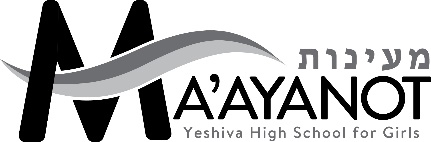 office of college guidanceNAME				            SENIOR BIOGRAPHY (confidential)Please answer the following questions as carefully and thoughtfully as you can.  They are not meant to pry, but to help us write about you as completely and persuasively as possible when you apply to college.  The completed biography, the Common Application, and the Transcript Release are due on, SEPTEMBER 8th.  When you submit them, make an appointment with us to discuss your college options and application schedule.                Ms. Mallin and Ms. BirnhakWhat have you done during the summer which may be useful for us to know prior to writing a recommendation for you?What do you consider to be your most significant extracurricular interest/involvement, at Ma’ayanot or outside of school?  Why?What is important to you at this stage of your life?What makes you special?  What is there about you that makes you different   from other members of your class or your peers?  It doesn’t have to be earthshaking; it may be something quite small or unobtrusive.  We would like to know how you see yourself.  (Use the other side of the sheet if necessary.)Your answer is vital; do not be modest here!If you were asked to write your own letter of recommendation to the college of your choice, how would you “sell” yourself?  In answering this question, think about what you feel you bring to college and in what way you will make a contribution to the college community. Colleges under consideration: My current college choices in descending order are (CIRCLE THE      SCHOOL’S   NAME IF YOU MAY APPLY “EARLY DECISION”): I have already visited the following colleges (CIRCLE SCHOOLS WHERE YOU WERE FORMALLY INTERVIEWED):I expect to visit the following colleges this fall (indicate dates if you have already set up an appointment ): Make sure you have updated your college list in Naviance. Extracurricular ActivitiesAre there any activities that you have not yet reported to us?  If so, please add them in here:ActivityPosition heldNumber of hours per weekNumber of hours per weekNumber of hours per weekNumber of hours per week# weeks per yearActivityPosition heldGrade 9Grade 10Grade 11Grade 12# weeks per year